Приглашаем вас в захватывающее путешествие по трём удивительным странам Кавказа – Азербайджану, Грузии и Армении. Этот комбинированный тур станет путешествием сквозь время и культуры, в котором каждая страна раскроет перед вами свои уникальные тайны и сокровища!!ПРОГРАММАДень 1. Прилет в Баку. Трансфер в отельВстречаем Вас в аэропорту Баку и везем в отель. Сегодня свободный день.Ночь в БакуДень 2. Волшебное Путешествие по Сердцу Баку: От Ичери Шехер до ГобустанаНачав наше путешествие от стен величественного Старого Города, или Ичери Шехер, мы погрузимся в мир удивительных открытий и тайн, которые хранит каждый уголок этого исторического места. Мы узнаем секреты древнего Баку, посетив множество захватывающих мест.
На нашем пути встретится Дворец Ширваншахов – великолепная бывшая резиденция правителей Ширвана, раскинувшаяся на вершине бакинского холма. Окружённый стенами Старого Города, дворец словно перенёс нас в эпоху великих ширваншахов.
В мастерской художника Али Шамси мы окунемся в мир искусства и творчества. Его работа, начинающаяся уже с фасада, украшенного пронзительными синими глазами на дереве, заставит нас остановиться и вглядеться в тайны художественного мира.
Музей миниатюрных книг откроет нам мир книг в миниатюре, где каждый экземпляр – это целая история, умещающаяся на ладони. Гостеприимная хозяйка музея радушно поделилась историями своей уникальной коллекции.
Девичья башня, возвышающаяся в юго-восточной части Старого города, впечатлит нас своей загадочностью и величием. Этот символ Баку хранит в себе множество тайн, которые так и не удалось разгадать до конца.
Прогуливаясь по улицам Старого Города, мы увидим множество историко-архитектурных памятников, от Караван-сараев до мечетей, каждый из которых рассказал нам свою уникальную историю. Мы ощутим атмосферу знаменитых советских фильмов, снятых здесь, и это добавит нашему путешествию особого колорита. Именно здесь снимались эпизоды таких знаменитых советских фильмов как "Бриллиантовая рука", "Человек-амфибия", "Айболит - 66", "Тегеран 43".
Продолжая наше путешествие, мы прогуляемся по Бакинскому бульвару, где увидим площадь Государственного Флага Республики, национальный Музей ковра, музей Мугама и насладимся видом на Каспийское море, понимая, почему это место так любимо бакинцами.
Посетим Торговую улицу (Низами) и Центр Гейдара Алиева. Здесь ощутим пульсирующую жизнь современного Баку, где каждый уголок города переполнен своими уникальными историями и открытиями.
После обеда наше путешествие приведет нас в Гобустан, где мы сделаем остановку у памятника первой нефтяной скважине в мире и посетим знаменитую мечеть «Биби Эйбат». Гобустан поразит нас своими древними наскальными рисунками, каждый из которых является уникальной страницей истории человечества.
Насыщенный впечатлениями день завершится, оставив в нашей памяти яркие картины и эмоции. Ночь в Баку станет заслуженным отдыхом после дня, полного открытий и новых знаний.

День 3. Апшеронский полуостров. Огонь горы Янардаг. храм Атешгях.Сегодня вы посетите уникальный музей под открытым небом - Храм Огнепоклонников «Атешгях», который является настоящим домом огня. Расположенный на Апшеронском полуострове, недалеко от Баку, Атешгях привлекает своими загадочными и в то же время захватывающими феноменами горящего природного газа, вырывающегося из земли. Эти вечные огни, которые местные жители называют «вечным огнем», являются живым свидетельством древней истории, уходящей своими корнями в 2-3 века нашей эры, во времена зороастрийцев - огнепоклонников.

Далее вы отправитесь к Янардагу – Горящей горе, где уже тысячи лет не утихает удивительное пламя. Это место, устойчивое к дождю, снегу, ветру и даже землетрясениям, является своего рода воротами в прошлое, позволяя представить, как выглядела территория Апшерона многие века назад. Там вы узнаете захватывающие легенды и мифы, окружающие это место.

Это путешествие станет не только познавательным, но и наполненным таинственной красотой и древними традициями, позволяя каждому посетителю ощутить себя частью удивительной истории Азербайджана.Ночь в БакуДень 4. трансфер в аэропорт Баку + трансфер в отель ТбилисиОсвобождаем номера и отправляемся в аэропорт Баку. Время в полете между Баку и Тбилиси - чуть больше часа (авиабилеты не входят в стоимость и приобретаются самостоятельно). Встречаем вас уже в Тбилиси! Везем в отель и у вас будет свободное время для исследования Тбилиси!Например, прогулка по Старому городу Тбилиси: Исследуйте узкие улочки и цветные балконы, ощутите атмосферу старины и посетите знаменитые серные бани.

Старый город Тбилиси, известный также как Кала, – это уникальный район, где каждый уголок хранит историю и культуру. Вот некоторые из основных достопримечательностей, которые стоит посетить:
1.    Церковь и мост Метехи: Расположенная на высоком берегу реки Куры, эта церковь является одним из символов Тбилиси. С её территории открывается великолепный вид на город.
2.    Серные бани Абанотубани: Этот район известен своими традиционными серными банями. Они не только являются частью культурного наследия, но и предлагают уникальный способ релаксации.
3.    Крепость Нарикала: Древняя крепость, которая доминирует над городским пейзажем. Добраться до неё можно пешком или на канатной дороге, откуда открывается потрясающий вид на город.
4.    Ботанический сад Тбилиси: Расположен рядом с крепостью Нарикала, этот сад предлагает прекрасную прогулку среди множества растений и водопадов.
5.    Улица Шардени: Одна из самых живописных улиц в Старом городе, полная кафе, ресторанов и галерей, отлично подходит для прогулок и наслаждения местной атмосферой. Присмотрите себе ресторанчик на вечер! 
6.    Анчисхати: Самый старый сохранившийся храм в Тбилиси, датируемый 6-м веком, хранит дух древности и спокойствия.
7.    Мост Мира: Современный пешеходный мост, соединяющий Старый город с новыми районами Тбилиси, является одним из архитектурных символов города.
8.    Дом Резо Габриадзе: Знаменитый театр кукол и необычное кафе, оформленное в уникальном стиле, привлекает внимание туристов своей оригинальностью. Фото здесь must have!
9.    Памятник Мать Грузии (Картилис Деда): Статуя, символизирующая гостеприимство и мужество грузинского народа, расположена на холме возле крепости Нарикала. Подняться к ней можно на канатной дороге. 
10.    Улица Царя Иракли II: Эта улица известна своими старинными домами с балконами в традиционном грузинском стиле, а также множеством интересных магазинчиков и мастерских.
Погулять по Старому городу Тбилиси – это значит окунуться в атмосферу уникального смешения культур, историй и архитектурных стилей.

Вечером устройте себе маленький  круиз по реке Кура: Наслаждайтесь вечерними видами города с воды, плавая по реке на комфортабельном катере. 
А потом обязательный поход по ресторанам и винным погребам: Отведайте традиционные грузинские блюда и попробуйте местные вина.Уставшие и довольные возвращаемся на ночь в отель Тбилиси
День 5. Кахетия + дегустация вина на винодельне + мк грузинского хлеба-пуриЕсли вы не были в Кахетии, то не были в Грузии!
Теперь настает пора распробовать Алазанскую долину во всех смыслах. Но для начала снова немного духовной пищи ‒ Бодбе, женский монастырь Святой Нино, самой почитаемой Святой в Грузии. Ведь благодаря Нино было принято христианство в Грузии.
Отведав вкуса целомудрия, отправляемся в обитель любви. Так называют Сигнахи (что в переводе означает «убежище»). Здесь когда-то великий художник Пиросмани влюблялся в свою актрису Маргариту. «Жил был художник один.. Много он бед пережил.. Но он актрису любил, ту, что любила цветы! Миллион алых роз». Представляете .. Это об этом месте!

О любви в Сигнахи напоминает не только второе название, но и круглосуточный ЗАГС, который может зарегистрировать отношения влюбленных со скоростью Лас-Вегаса, то есть минут за пятнадцать.

Далее пробуем длинную макаронину (длиннее только вьющаяся лапша Китайской стены) крепостной стены с 28 фрикадельками сторожевых башен. Смотрим на долину. Ту самую, Алазанскую.


А потом – пробуем.  В домашней пекарне попробуем сами сделать грузинский хлеб шотис пури в горячей печи – тоне. И вкусно перекусим – горячим хлебушком с хрустящей корочкой, соленым грузинским сыром и вином.


Подкрепившись, понимаем, что вино нужно бы получше распробовать, и идем в частную винодельню, где, сохраняя на лице достоинство гурманов и эстетов, вдоволь дегустируем настоящее грузинское вино под рассказ о... Как вы думаете?

Совершенно верно – под рассказ о настоящем грузинском вине.


Довольные возвращаемся в Тбилиси на ночь!День 6. Пещерный город Уплисцихе и курорт Боржоми или Казбегиподтверждается одна из экскурсий по наличию мест - без выбораВас ждет путешествие в самую центральную часть страны – знаменитый город-курорт Боржоми!

Там вы сможете прогуляться по Городскому парку и попить «той самой» настоящей минеральной воды из источника!

Желающие смогут еще и подняться к открытым серным источникам и искупаться в них (доп плата и при наличии свободного времени – не гарантировано).

Главное в Боржоми – это глубоко дышать, насыщая свои легкие кислородом живительной природы и наслаждения!

Далее мы отправляется в древний пещерный город Уплисцихе (рубеж II-I тысячелетия до н.э). Не смотря на сильные повреждения и разрушения после землетрясения 1928 года, город до сих пор хранит в себе остатки язычества и христианства и является важнейшим памятником истории и культуры Грузии.или 
Казбеги. Ананури. Жинвали. Арка Дружбы.  

Экскурсия в Казбеги , это путешествие в край высоких гор и удивительных видов !

Первая наша остановка будет на военно-грузинской дороге, у замка – Ананури 16 века. Мы осмотрим храм Ананури который был построен в 16 веке и крепость откуда открываются удивительные виды на озеро Жинвали.

Далее мы посетим горнолыжный курорт Гудаури и остановимся у Арки Дружбы в Гудаури, которое была построена  в знак дружбы народов СССР!


Наша следующая остановка  будет в селении Степанцминда, которое сейчас называется Казбеги. При хороших погодных условиях мы сможем пересесть на джипы и подняться к высокогорной церкви Гергети (у подножья великого Казбека)

Джипы - оплата на месте

Возвращение в Тбилиси.  Ночь в Тбилиси.День 7. Трансфер в Армениюпутешествие продолжается !

Забираем Вас из отеля и отправляемся к месту начала сбора для переезда в Армению. Групповой переезд в Ереван. Дорога обычно занимает около 5 часов. Время прохождения границы прогнозировать  невозможно, но обычно все очень быстро и комфортно.Смена автомобиля – трансфер в отель. Сегодня свободный день.
Ночь в Ереване.
День 8. Обзорная экскурсия по Еревану / Хор Вирап. Монастырь Нарованк. Винная дегустацияподтверждается одна из этих экскурсий (без выбора)

- Обзорная экскурсия  по Еревану.

Ереван один из древнейших городов в мире. Город старше Рима на целых 30 лет. Нашу обзорную экскурсию мы начнем с самого сердца города. Ереванский Каскад – музей под открытым небом, является одним из уникальных составляющих частей центра искусств Гафесчян. В коллекции музея работы всемирно известных деятелей искусств, таких как Фернандо Ботеро, Аршил Горки, Дженнифер Бартлетт, Линн Чадвик, Барри Фланаган и других. Тут мы конечно поднимемся до смотровой площадки, откуда открывается фантастический вид на розовый город, и конечно, если повезет, то Вам откроется величественный вид  Бибейского Арарата. Подняться можно как на эскалаторах, так и пешком, ну это конечно для самых спортивных наших путешественников.

Вы сможете сделать самые красивые фотографии, и ознакомиться с историями и рассказами о том, почему Ереван считается розовым городом, как строили Каскад и почему самый вкусный кофе выпивается именно в открытых кафешках Каскада.

Далее мы продолжим нашу прогулку до Театральной площади, где находится театр Оперы и Балета и известное Лебединое озеро, рядом с которым гордо “играет” на рояле всеми нами любимый Арно Бабаджанян.

Продолжив нашу прогулку, мы пройдемся по  Северному проспекту, где расположены рестораны, кафе и магазины. Именно тут можно встретить памятник известному цветочнику Карабале, который всегда одаривал влюбленных цветами.


Следующий пункт нашей пешей прогулки - Площадь Республики. Это центральная площадь армянской столицы, построенная по проекту А. Таманяна в середине XX века. Ее архитектурный облик сформирован пятью зданиями, расположенными по периметру. Среди них – Музей истории Армении с достойной коллекцией полотен знаменитых художников. Здание Правительства Армении, с известными часами, под которыми жители города всегда назначают свои первые любовные свидания. В центре Площади находятся известные поющие фонтаны, шоу которых можно насладиться с середины апреля до конца октября.А на Новый Год здесь стоит главная елка Армении.

Ночь в Ереване.

- Экскурсия Хор Вирап. Монастырь Нарованк. Винная дегустация

Армения известна многими местами обязательными к посещению, но самая известная, пожалуй, библейская гора Арарат. Именно поэтому в течение этого тура перед вами откроется потрясающий вид на гору Арарат с самого ближайшего места.
Монастырь Хор Вирап  расположен примерно в часе езды от столицы, откуда открывается удивительный вид на символ Армении — величественный  Арарат. “Хор Вирап” в переводе означает “глубокая темница”. Монастырь был построен на месте бывшей королевской темницы, в которой целых 13 лет держали Григория Просветителя, первого Католикоса Армении. Поэтому неудивительно, что это является одним из самых священных мест для армян со всего мира. Кроме того, это ближайшая точка к горе Арарат с территории Армении, которая очень часто становится первой причиной для посещения Армении.

Есть еще одно место, которое обязательно необходимо посетить — это Нораванк — одна из жемчужин средневековой армянской архитектуры. Нораванк расположен среди потрясающих кирпично-красных скал в самом конце каньона Гнишик.

Здесь вы увидите единственное изображение Бога — Отца в Армении, которое так же удивительно, как и лик Иисуса Христа, который появляется на потолке притвора церкви Сурб Карапета (Святого Карапета).

Эта церковь построенная Орбелянами выделяется среди прочих церквей, тем, что многие из этого благородного семейства были похоронены именно в этом месте, вопреки тому, что хоронить людей в церквях было категорический запрещено с 5 века.

Мы обязательно поедем на дегустацию настоящего армянского вина.

Ночь в ЕреванеДень 9. Гарни. Гегард или Севан. Севанованк.подтверждается одна из экскурсий (без выбора).

-  Экскурсия Севан. Севанованк

После завтрака мы направимся на экскурсию  на озеро Севан, которое по праву считается жемчужиной Армении, второе крупнейшее высокогорное озеро Евразии. После мы поднимемся на вершину полуострова “Ахтамар”, посетим Севанский монастырь 9 века.


По дороге к монастырю, многие местные жители будут предлагать выпустить в небо пару священных голубей, дабы исполнить свои заветные мечты и желания! Говорят, они сбываются.  О происхождении названия «Севан» существуют несколько легенд. Но самая распространенная из них это то, что когда-то ванские армяне, вынужденные покинуть свои края, переселились на берега озера Севан, напоминавшие им родину. Но холодный и суровый высокогорный климат не понравился им. Вспоминая мягкий и тёплый воздух озера Ван, они с горечью восклицали: «Чёрный Ван (сев Ван) достался нам, чёрный Ван!»

Возвращение в Ереван.

Ночь в Ереване.


С 15/11/2023 – 01/03/2024 программа экскурсии меняется:
- Цахкадзор. Кечарис. Севан

Первым пунктом нашего путешествия станет Цахкадзор – городок, который превращается в зимний рай для любителей горных лыж. Снежные склоны этого курорта привлекают тысячи путешественников из разных уголков мира, создавая мозаику культур и языков. Здесь же, среди белоснежных вершин, вдохновение черпал великий Осип Мандельштам, отдавая дань красоте местных пейзажей в своих стихах. Желающие смогут прокатиться на канатной дороге (оплата билетов на месте).

Прикоснитесь к вековым традициям в монастырском комплексе Кечарис, где каждый камень дышит историей. Это место, где время словно замирает, даря каждому гостю мир и уверенность в завтрашнем дне.

Продолжая наше путешествие, вас ждет встреча с самим сердцем Армении – озером Севан. Оно словно драгоценный камень уткнулось в горный ландшафт, отражая в своих водах всё небо. Озеро Севан, самое большое высокогорное озеро в регионе, является истинным чудом природы, где каждый может ощутить себя частью величественного и неповторимого Кавказа.

или

- Экскурсия Гарни. ГегардСегодня  вы познакомитесь с языческой историей Армении и узнаете как развивалось и распространялось в стране христианство.


Первая остановка — Храм Гарни (77н.э.)
Посещение языческого храма Солнца (1 в. н. э.) в селении Гарни – излюбленного места армянских царей. Храм представляет собой необыкновенное по своей красоте зрелище, кажущееся порой нереальным. Построенный в греческом стиле он занимает господствующий над глубоким ущельем треугольный мыс, огибаемый рекой Азат с двух сторон. Сама окружающая территория невероятно красива. Греко-римская баня с мозаикой из 30.000 кусков натуральных камней, а также руины королевского дворца, перенесут вас в 3-й век н.э.


Посещение пещерного храма Св. Гегард (12 - 13 вв.), в переводе означающего «святое копье» в честь хранившегося в нем долгое время того самого копья, которым пронзили распятого Христа. Копье сейчас находится в музее Св. Эчмиадзина). Храм находится высоко в горах в живописном ущелье реки Гохт. Это шедевр армянского средневекового зодчества. Он представляет собой комплекс, состоящий из главной церкви, двух пещерных церквей и усыпальницы. В первом пещерном храме из скалы бьет холодный родник. Считается, что его святая вода исцеляет от болезней и дает красоту. Монастырь Гегард занесен в списки Всемирного наследия ЮНЕСКО (лист 2000).


Ночь в Ереване.
День 10. Прощай Армения!Сегодня освобождаем номера и прощаемся с гостеприимной и удивительной Арменией. Наше удивительное путешествие по трём живописным странам Кавказа – Азербайджану, Грузии и Армении – подходит к концу. Мы прошли долгий и захватывающий путь, наполненный новыми впечатлениями, яркими эмоциями и незабываемыми моментами.

Мы познакомились с уникальной культурой и историей Азербайджана, где современность переплетается с древними традициями, и ощутили его гостеприимство. В Грузии нас встретили живописные горы, великолепные вина и неповторимая кухня, окутав нас атмосферой тепла и радушия. Армения удивила нас своими древними храмами, богатой историей и вдохновляющими пейзажами.

Мы исследовали старинные города, насладились великолепием природы, отведали местные блюда и вина, ощутили дух настоящего Кавказа. Каждая страна открыла нам свои сокровища и оставила в нашей памяти яркие картины и тёплые воспоминания.

Теперь, возвращаясь домой, вы увезете с собой частичку кавказской души, полную вдохновения и гармонии. Это путешествие показало, как разнообразен и богат наш мир, и как важно открывать для себя новые горизонты. Трансфер в аэропорт Еревана.ВНИМАНИЕ! АКТУАЛЬНЫЙ ПОРЯДОК ЭКСКУРСИЙ будет указан в ВАУЧЕРЕ ПЕРЕД НАЧАЛОМ ПОЕЗДКИ!!Примечание: Компания Travel Bee  не несет ответственность за  погодные условия и режим работы экскурсионных объектов и может внести некоторые изменения в программу, а именно:- замена экскурсий на аналогичные - изменение дней проведения экскурсий- объединение экскурсий в случае невозможности оказания какого-либо пункта по вине погодных или технических условийПроведение экскурсий возможно на русском и английском языке
Окончание экскурсий в центре города (трансфер к началу экскурсий осуществляется)Порядок осуществления ГРУППОВОГО регулярного трансфера в туре ДВЕ СТРАНЫ КАВКАЗА //ВКУСНЫЕ ДВЕ СТРАНЫ// ТРИ СТРАНЫ КАВКАЗА

- Гостей забираем из ОТЕЛЯ и везем к месту сбора для переезда в Арению (автовокзал). Групповой регулярный переезд до Еревана. - В дороге – около 6 часов (есть участки серпантина)- Самостоятельное прохождение границы (КПП в Армении и Грузии)- Необходимо будет вытащить вещи и предоставить их для досмотра по требованию офицеров таможенной службы.- В Ереване туристов встречает другая машина. Далее трансфер по отелям.- Обратный трансфер осуществляется аналогичным образом.
Туристам необходимо самостоятельно купить авиабилеты Баку - Тбилиси пн, ср, сб, вс - 4 рейса в день (AZAL, GEORGIAN WINGS)вт, чт, пт - 3 рейса в день (AZAL)от 80$ на чел.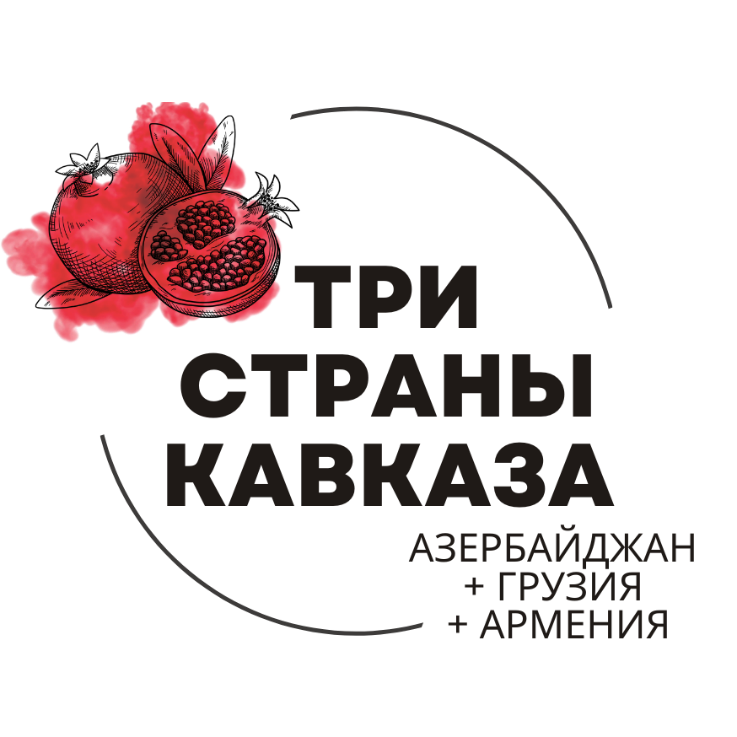 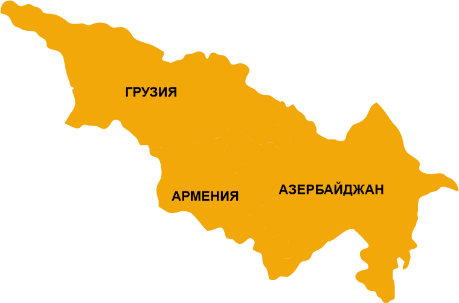     Азербайджан + Грузия + Армения(прилет в Баку, и вылет из Еревана)«Три страны Кавказа»10 дней – 9 ночейЗаезды: ежедневно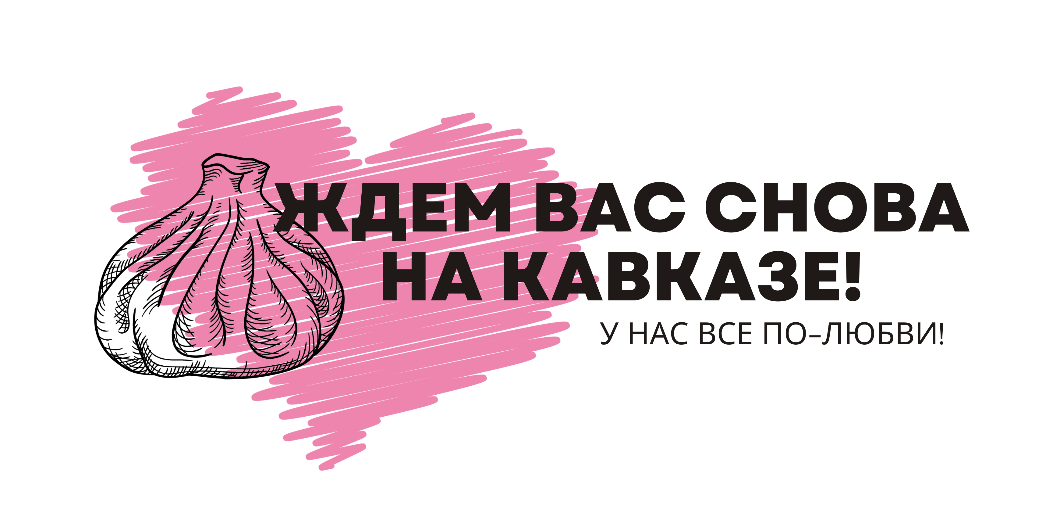 Цена тура на человека при двухместном размещении 990 $  
при одноместном размещении 1550 $ 
при трехместном размещении  920 $ В стоимость тура входит:Транспортное обслуживаниеТрансфер аэропорт – отель - аэропортОбслуживание квалифицированного гидаГрупповой переезд Тбилиси -ЕреванПроживание в гостиницах 3-4*  с завтраком (в одном из списка или аналогичном)Ереван – Konyak hotel 4*, Comfort Hotel 3*Тбилиси Reikartz 4*Hotel Reed 4*Maria Luis 4* Old Wall Hotel 4*Hotel Boutique George 3* King Tom 3*БакуPark Way Inn Hotel 4* Regal Inn otel 4*Все экскурсии, указанные в туреДегустация вина Кулинарный мастер-классТуристам необходимо самостоятельно купить авиабилеты Баку - Тбилиси В стоимость не входит:Входные билеты – оплата на месте!Авиабилеты, Страховка,  Персональные расходыОбеды (если не прописаны, что входят в стоимость) – заказ и оплата на месте 